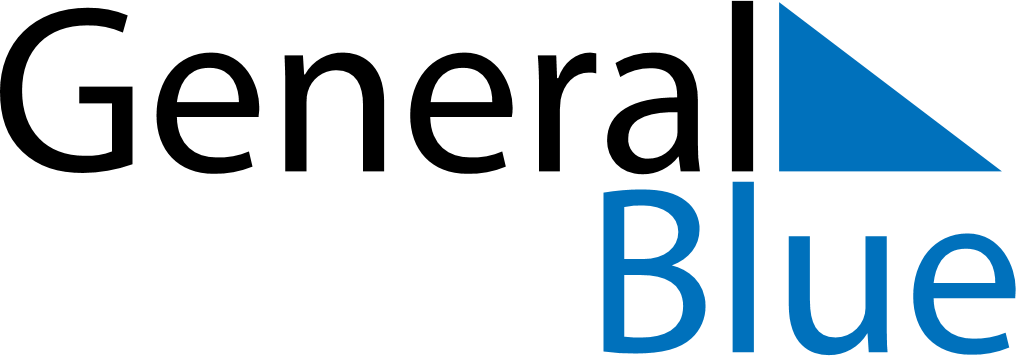 October 2021October 2021October 2021October 2021October 2021October 2021ColombiaColombiaColombiaColombiaColombiaColombiaMondayTuesdayWednesdayThursdayFridaySaturdaySunday123456789101112131415161718192021222324Columbus Day25262728293031NOTES